В нашей школе прошла военно-спортивная игра, посвященная Дню вывода советских войск из Афганистана.                                                                                                                                                         В игре приняли участие учащиеся 9 классов. Каждая команда  участвовала в конкурсах строя и песни, военизированная эстафета , оказание первой медицинской помощи, перетягивание  каната, поднимание гири. Итак, объявляем результаты игры:3 место заняла команда 9 «Б» класса2 место – команда 9 «А» класса1 место – команда 9 «В» классаПоздравляем команды победителей, за смелость, проявленную выдержку и сплоченность команд.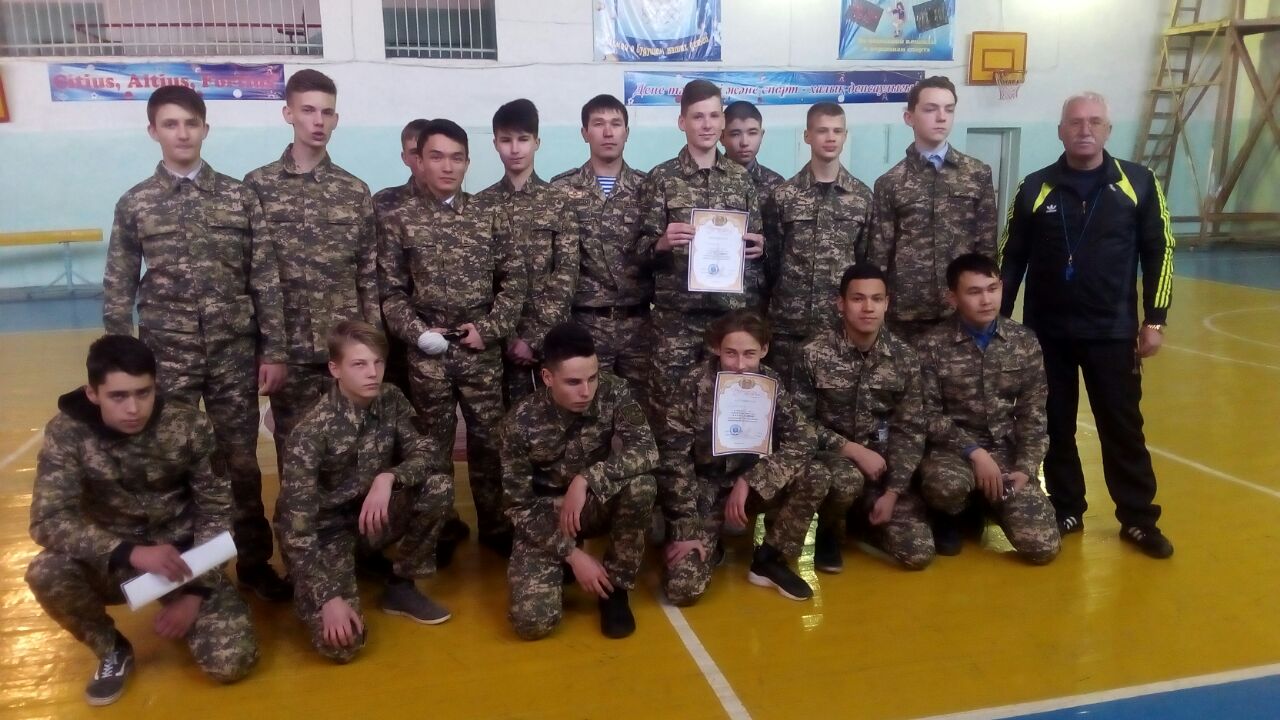 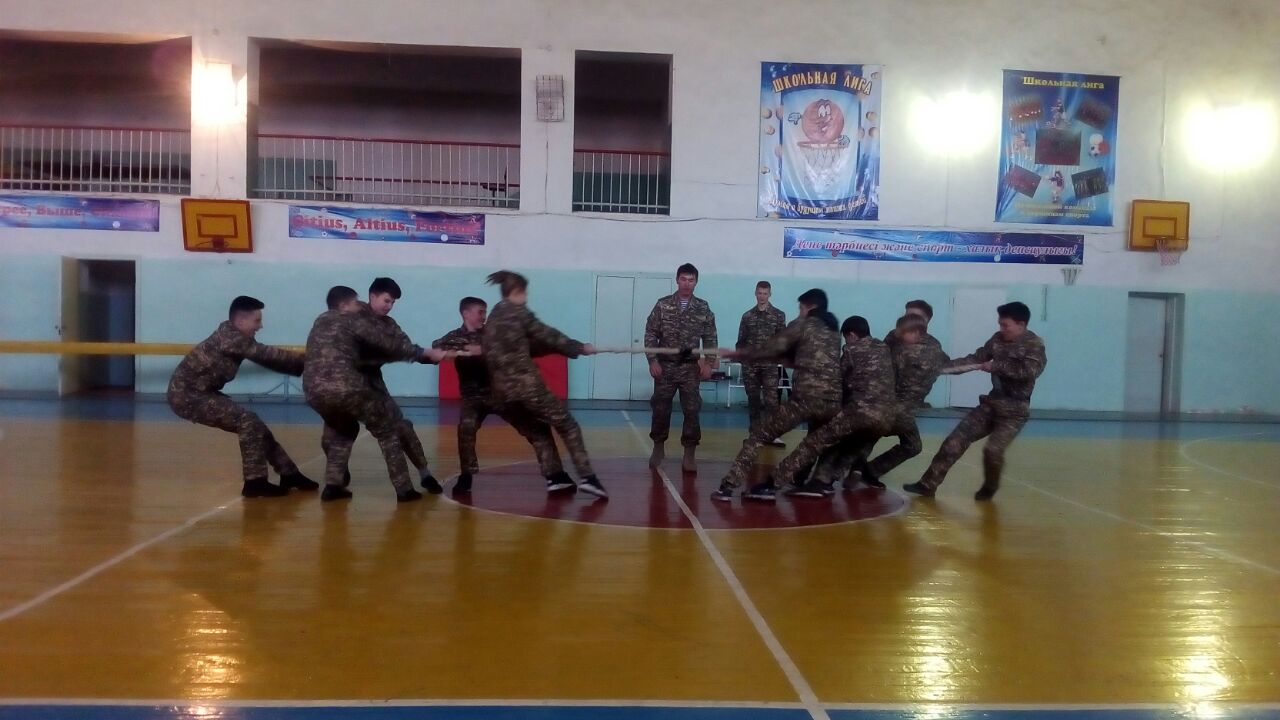 